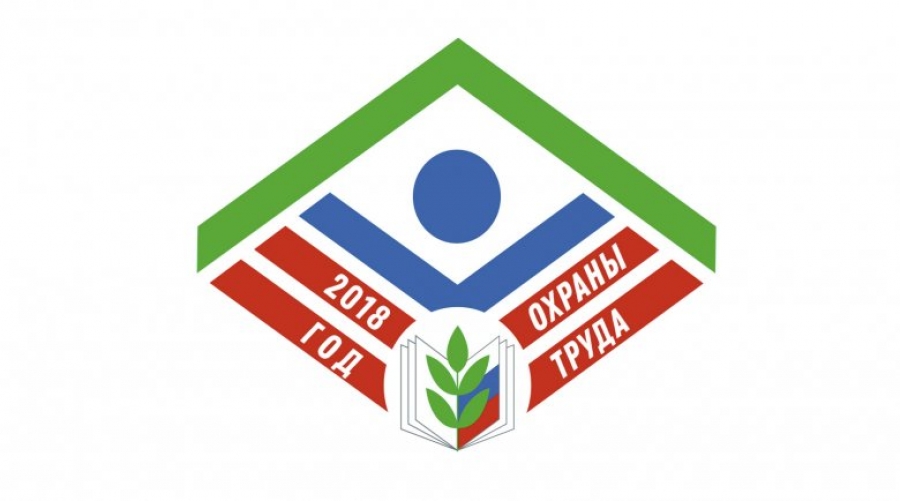 Постановлением Центрального Совета Профсоюза работников народного образования и науки Российской Федерации №4-3 от 07.12.2017 г. принято решение объявить 2018 год - «Годом охраны труда в Профсоюзе».План мероприятийпо проведению в Новосильской районной профсоюзной организации «Года охраны труда в Профсоюзе»№ п/пМероприятияСроки проведенияОтветственные за подготовку и проведение1.Предусмотреть в плане работы Совета Новосильской организации Профсоюза на 2018 год раздела, посвящённого проведению «Года охраны труда в Профсоюзе».ЯнварьКостарева М.В.2.Ежегодно уточнять список уполномоченных  (доверенных лиц) по охране труда первичных профсоюзных организаций образовательных учреждений района.в течение годаКостарева М.В.Легостаева О.В.3.Проводить с руководителями ОУ, уполномоченными по охране труда инструктивно- методические совещания, семинары.в течение годаКостарева М.В.Легостаева О.В.4.Принять участие в общепрофсоюзной тематической проверке по осуществлению контроля за безопасной эксплуатацией зданий и сооружений образовательных учреждений. Итоги проверки обобщить и рассмотреть на заседании Президиума Совета Профсоюза.апрель-майКостарева М.В.Легостаева О.В.5.Принять участие в региональной тематической проверке по осуществлению контроля за соблюдением прав работников на предоставление ежегодного очередного и дополнительного отпусков, определить учреждения для её проведения. Итоги проверки направить в обком Профсоюза.апрель-майКостарева М.В.Легостаева О.В.6.Практику работы 2-3 ОУ по обеспечению системы управления охраной труда рассмотреть на заседании Президиума Совена Новосильской организации Профсоюза.февральКостарева М.В.Легостаева О.В.7.Организовать и провести районный конкурс  «Лучшая первичная профсоюзная организация по проведению Года охраны труда в Профсоюзе». Победителя конкурса направить для участия в областном этапе конкурса. в течение годаКостарева М.В.Легостаева О.В.8.Принимать участие в работе межведомственной комиссии по приёмке образовательных учреждений к новому учебному году.августКостарева М.В.9.Ввести в практику работы районной организации Профсоюза предоставление отчётов уполномоченных  (доверенных лиц) по охране труда первичных профсоюзных организаций ОУ по итогам года.ноябрьКостарева М.В.Легостаева О.В.